Guten Tag – dzień dobryZwroty w języku niemieckim na powitanie i pożegnanie.Guten Morgen – dzień dobry (rano do południa)Guten Tag – dzień dobryHallo! – cześćAuf Wiedersehen – Do widzeniaGute Nacht – DobranocTschüss – cześć Utrwalenie tekstu piosenki na powitanie.Guten Tag, Guten TagHallo, wie gehts?Guten Tag, Guten TagHallo, wie gehts?Danke, prima, gut!Danke, prima, gut!Danke, prima, gut!Tschüss, Auf Wiedersehen.Zaśpiewaj wspólnie z dziećmi piosenkęLink do piosenki: https://youtu.be/WQrHkXCMTeAKarta pracy – utrwalenie słownictwa dotyczącego powitań i pożegnań w języku niemieckim.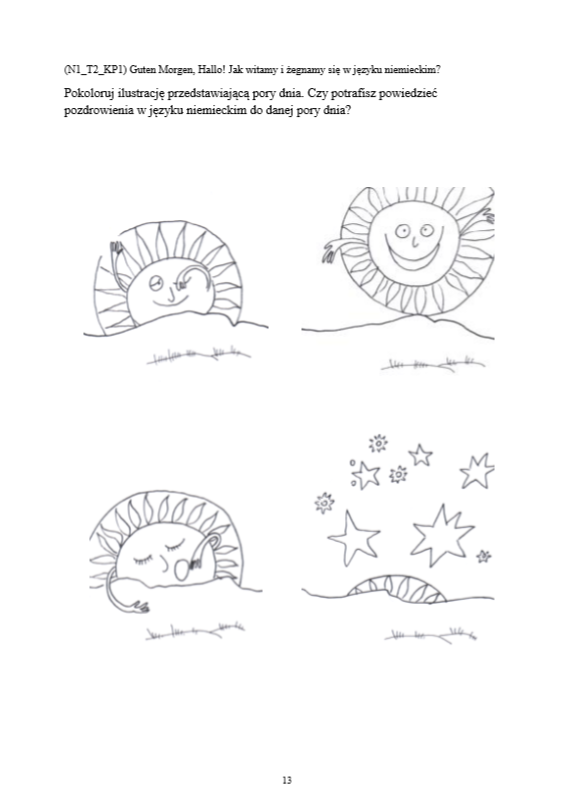 